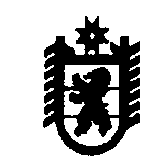 П Р О Т О К О Л заседания комиссии по предупреждению и ликвидации чрезвычайных ситуаций и обеспечению пожарной безопасностиОлонецкого национального муниципального районаг. Олонец12 апреля 2021 г.											         № 6Председательствовал: Мурый В.Н., глава администрации Олонецкого национального муниципального района (далее – района), председатель комиссии по предупреждению и ликвидации чрезвычайных ситуаций и обеспечению пожарной безопасности района (далее – КЧСиОПБ района).Повестка дня:1. О готовности к пожароопасному сезону на территории лесного фонда Олонецкого района в 2021 году.2. Об обеспечении безопасности населения на водоёмах района. 3. Об организации работы по обеспечению безопасности жизни и здоровья детей в период проведения детской оздоровительной компании 2021 года.4. Анализ работы ЕДДС района в 1 квартале 2020 года. Результаты функционирования Системы-112. (Яковлева Н.О., Мурый В.Н., Нюппиев И.Н., Степанова Т.В., Шерстнёва Н.Н.)РЕШИЛИ:1.1. Главам администраций района и сельских поселений, руководителям предприятий, организаций и учреждений района организовать выполнение Плана взаимодействия и совместных мероприятий по профилактике, предупреждению, обнаружению и тушению лесных пожаров на пожароопасный сезон 2021 года на территории Олонецкого района, утвержденного постановлением администрации района от 06.04.2021 № 279 и размещенного на официальном сайте района.1.2. Рекомендовать ГКУ РК «Олонецкое центральное лесничество»:1.2.1. уточнить телефоны, Ф.И.О. начальников лесничеств, лесничих, дежурных по лесничествам, арендаторов лесного фонда на территории района. Копии списков ответственных лиц, а также графики патрулирований направить в администрацию района.Срок: до 22.04.2021;1.2.2. в течение пожароопасного сезона:обеспечить координацию действий лесничеств и организаций по выполнению мероприятий по борьбе с лесными пожарами на территории района согласно Плана тушения лесных пожаров;организовать пункт диспетчерского управления (ПДУ) и обеспечить его взаимодействие и ежедневный обмен информацией о лесопожарной обстановке с ЕДДС района; организовать выполнение плановых показателей ограничительных - противопожарных мероприятий, использование лесов, их охрану (в том числе тушение лесных пожаров), защиту, воспроизводство на землях лесного фонда;  совместно с ОНДиПР Олонецкого и Питкярантского районов УНДиПР ГУ МЧС России по Республике Карелия и администрациями района и сельских поселений обеспечить проведение лесопожарной пропаганды среди населения в средствах массовой информации, в населенных пунктах, общественном транспорте, местах выполнения работ и массового отдыха людей;в необходимых случаях, на период высокой пожарной опасности в лесах, вносить предложения в администрацию района о введении режимов чрезвычайной ситуации в лесах, либо особого противопожарного режима на отдельных территориях, ограничивающего посещение гражданами лесов;обеспечить готовность участковых лесничеств к пожароопасному сезону; обеспечить в установленном порядке возбуждение дел об административных правонарушениях в отношении физических и юридических лиц, нарушивших Правила пожарной безопасности в лесах, утвержденных постановлением Правительства Российской Федерации от 07.10.2020        № 1614, и принятие мер, направленных на устранение выявленных нарушений;обеспечить участие работников лесничеств совместно с главами поселений, сотрудниками МЧС и МВД в патрулировании территорий, прилегающих к лесам, в соответствии с разработанными графиками.1.3. Рекомендовать арендаторам лесных участков:1.3.1. заключить договоры на тушение лесных пожаров с ГБУ РК «Карельский центр авиационной и наземной охраны лесов»;1.3.2. обеспечить наличие систем и средств обнаружения и тушения лесных пожаров, укомплектованность противопожарного инвентаря в течение всего пожароопасного периода, в том числе на лесосеке;1.3.3. обеспечить проведение наземного патрулирования по утвержденным маршрутам подведомственных территорий в целях раннего выявления природных пожаров и недопущения их перехода на населенные пункты;1.3.4. обеспечить создание резерва горюче-смазочных материалов и необходимого запаса продуктов питания на пожароопасный период;1.3.5. обеспечить установку на участках леса, у дорог, в местах работ и отдыха в лесу средств наглядной агитации, на темы охраны лесов от пожаров в объемах предусмотренных проектами освоения лесов;1.3.6. организовать проведение мероприятий по лесной рекреации: обустройство мест отдыха, устройство костровых ям, сбора мусора в объемах предусмотренных проектами освоения лесов;1.3.7. обеспечить своевременное и качественное выполнение установленных объёмов ограничительных противопожарных мероприятий в объемах, предусмотренных проектами освоения лесов;1.3.8. обеспечить содержание лесовозных дорог и дорог противопожарного назначения и их доступность для проезда пожарной техники;1.3.9. создать лесопожарные команды и предоставить соответствующие приказы, графики дежурств, с указанием Ф.И.О. и номеров телефонов ответственных работников в ГКУ РК «Олонецкое центральное лесничество». В приказе необходимо указать время дежурства ответственных работников и лесопожарных команд в будние и выходные дни.Срок: до 22.04.2021;1.3.10. обеспечить информационную доступность дежурных ответственных работников, своевременно информировать ГКУ РК «Олонецкое центральное лесничество» об изменениях в графике дежурств ответственных работников.1.4. Рекомендовать АУ РК «Карельский центр авиационной и наземной охраны лесов»: 1.4.1. закрепить малое противопожарное формирование за территорией ГКУ РК «Олонецкое центральное лесничество».Срок: до 22.04.2021;1.4.2. организовать заключение договоров на тушение лесных пожаров между арендаторами лесных участков и АУ РК «Карельский центр авиационной и наземной охраны лесов»;1.4.3. рассмотреть вопрос о заключении договора (соглашения) с ГКУ РК «Отряд противопожарной службы Олонецкого района» по оказанию помощи при тушении лесных пожаров, проведению мероприятий по предупреждению перехода огня на лесной фонд.1.5. Главам администраций района и сельских поселений:1.5.1. в срок до 30.04.2021:организовать дополнительную разъяснительную работу с собственниками сельскохозяйственных земель, гражданами, осуществляющими сельскохозяйственную деятельность в весенний период о недопустимости проведения сельскохозяйственных палов в нарушение законодательства;организовать проведение превентивных мероприятий, направленных на предотвращение перехода огня на строения (опашка, устройство противопожарных разрывов, выкашивание сухой растительности, патрулирование населения, в том числе добровольных пожарных и др.);издать постановления по борьбе с лесными пожарами и мерами защиты населенных пунктов, садоводческих кооперативов, детских лагерей и иных объектов, находящихся в лесной зоне, о запрете выжигания сухой растительности и проведения сельскохозяйственных палов на территориях поселений. Материалы вывесить на стендах объявлений в местах массового пребывания населения (школы, д/сады, магазины, рынки, садоводческие кооперативы). Под особый контроль взять места массового отдыха в лесопарковой зоне в период проведения праздничных и выходных дней. Копии постановлений направить в администрацию района; создать в населенных пунктах патрульно-маневренные группы из числа специалистов поселений, членов общественных объединений, добровольных пожарных дружин, представителей оперативных служб (пожарная охрана, полиция, лесничества и др.), местных жителей (волонтёров) для проведения совместных плановых (рейдовых) осмотров и патрулирований в целях контроля за очисткой от сухой травянистой растительности, мусора и других горючих материалов, обустройством минерализованных (противопожарных) полос на землях, прилегающих к лесным насаждениям, соблюдением порядка выжигания сухой травянистой растительности, стерни, пожнивых остатков, а также порядка использования открытого огня и разведения костров.  Информацию предоставить в администрацию района и отдел надзорной деятельности ГУ МЧС России по РК;обеспечить мероприятия по тушению и окарауливанию  неконтролируемых палов на территориях поселений;совместно с лесничествами и лесопромышленными предприятиями организовать проведение мероприятий по обустройству мест для отдыха, курения, разведения костров, сбора мусора, стоянок для машин и других сооружений, оказать помощь лесничествам в выставлении аншлагов по охране лесов от пожаров;совместно с лесничеством, арендаторами, руководителями предприятий, в том числе и сельскохозяйственных, провести мероприятия по определению (уточнению) границ лесного фонда, земель района, арендаторов и зон ответственности по вопросам предупреждения и ликвидации лесных пожаров;1.5.2. обеспечить содержание наружных систем противопожарного водоснабжения в рабочем состоянии (пожарных водоемов, пирсов, гидрантов), а также ремонт и содержание подъездов к источникам противопожарного искусственного и естественного водоснабжения;1.5.3. в течение всего пожароопасного сезона организовать информирование населения о соблюдении требований пожарной безопасности в жилом секторе, о недопустимости сжигания мусора и сухой растительности на территориях поселений и в непосредственной близости, на территориях дачных кооперативов и товариществ, о соблюдении правил пожарной безопасности в лесах, действиях в случая возникновения лесного пожара; 1.5.4. установить личную ответственность глав администраций сельских поселений, соответствующих руководителей за своевременное выполнение мероприятий:по опашке и созданию зон безопасности (противопожарных разрывов, минерализованных полос) вокруг населенных пунктов, подверженных угрозе лесных пожаров;по очистке территорий населенных пунктов, примыкающих к лесной зоне, от мусора, сухой травы и иных легковоспламеняющихся веществ;по приведению в надлежащее состояние источников противопожарного водоснабжения, обеспечению проезда пожарных машин к зданиям, сооружениям и открытым водоемам;по исключению  возможности перехода лесных пожаров на жилые дома и иные объекты,   созданию добровольных пожарных дружин в отдаленных сельских населенных пунктах, обеспечению их пожарными помпами, первичными средствами пожаротушения (бочки с водой, ведра, лопаты и т.д.) и звуковыми средствами оповещения людей о пожаре в соответствии с требованиями «Правил противопожарного режима в Российской Федерации»; по определению и поддержанию в готовности к применению сил и средств  для тушения сухой травы и мусора в границах населенных пунктов;  1.5.5. активизировать разъяснительную и профилактическую работу с населением по соблюдению требований пожарной безопасности путем размещения необходимой информации на интернет-сайтах муниципальных образований,  в периодической печати, радио, путем распространения среди населения памяток по соблюдению требований пожарной безопасности, организации уроков по противопожарной пропаганде в образовательных организациях района. Информировать население о сложившейся оперативной обстановке, порядке действий на случай возникновения чрезвычайных ситуаций или пожаров. Информировать население о порядке использования открытого огня и разведения костров путем размещения данной информации интернет-сайтах муниципальных образований, через газету «Олония»;1.5.6. главам администраций Видлицкого и Коверского сельских поселений организовать проведение опашки и создание зон безопасности (противопожарных разрывов, минерализованных полос) вокруг населенных пунктов, подверженных угрозе лесных пожаров.Срок: до 14.05.2021.1.6. Администрации района:1.6.1. организовать проведение в образовательных организациях занятий по тематике противопожарной безопасности в лесах с приглашением специалистов лесничества и противопожарной службы.Срок: до 14.05.2021;1.6.2. с началом пожароопасного сезона организовать дежурство должностных лиц администрации района в выходные и праздничные дни для оперативного реагирования на возникающие лесные пожары, своевременное применение сил для недопущения перерастания пожаров в крупные и угрожающие населенным пунктам;1.6.3. в течение всего пожароопасного сезона совместно с администрациями сельских поселений, ГКУ РК «Олонецкое центральное лесничество» и ОМВД России по Олонецкому району в периоды высокой пожарной опасности, а также при установлении режимов повышенной готовности (чрезвычайной ситуации) создавать в местах въезда в лес контрольно-пропускные пункты для соблюдения вводимых  мер ограничения посещения зон чрезвычайных ситуаций, вызванных лесными пожарами; 1.6.4. в случае повышения пожарной опасности, возникновения массовых очагов лесных пожаров, создании реальной угрозы жизни населения своевременно вводить режим чрезвычайной ситуации муниципального характера в лесах, либо особый противопожарный режим  на соответствующих территориях;1.6.5. провести комплекс мер по подготовке населения к экстренной эвакуации в безопасные районы в случае угрозы перехода лесных пожаров, установить и довести до населения сигналы экстренной эвакуации и порядок действий по ним (места сбора, пункты временного размещения).1.7. Рекомендовать ОНДиПР Олонецкого и Питкярантского районов УНДиПР ГУ МЧС России по Республике Карелия: 1.7.1. направить в администрацию района для организации работы План-график патрулирования территорий населенных пунктов, садоводческих, огороднических и дачных некоммерческих объединений граждан, а также мест массового отдыха населения, примыкающих к лесам, на пожароопасный период 2021 года;Срок: до 30.04.2021;1.7.2. в течение пожароопасного сезона:обеспечить готовность пожарных расчетов к тушению лесных и торфяных пожаров, пожаров на землях сельхозназначения, с целью исключения возможности воздействия лесных пожаров на населенные пункты;оказывать помощь в ликвидации крупных лесных пожаров, пожаров на землях сельхозназначения, угрожающих населенным пунктам и объектам экономики, в соответствии с решениями КЧСиОПБ района;в соответствии с ч. 1, 2 ст. 261 Уголовного кодекса РФ по представлению центрального лесничества организовать своевременное проведение дознания по фактам уничтожения или повреждения пожарами лесов и насаждений; организовать, в периоды высокой и чрезвычайной пожарной опасности в лесах по условиям погоды, выполнение мероприятий особого противопожарного режима на территориях поселений района;совместно с ОМВД России по Олонецкому району обеспечить контроль за соблюдением запрета на выжигание сухой травянистой растительности, стерни, пожнивных остатков на землях сельхозназначения и землях запаса, разведение костров на полях;  обеспечить в установленном порядке возбуждение дел об административных правонарушениях в отношении физических и юридических лиц, нарушивших Правила пожарной безопасности в лесах, Правила противопожарного режима в Российской Федерации и принятие мер, направленных на устранение выявленных нарушений;обеспечить взаимодействие органов управления, сил и средств территориальной и функциональных подсистем РСЧС при тушении крупных лесных пожаров и ликвидации угрозы населенным пунктам, при высокой горимости лесов принимать меры по мобилизации людских и технических ресурсов предприятий и организаций для борьбы с лесными пожарами;организовать информирование населения через СМИ о соблюдении требований пожарной безопасности в жилом секторе, о недопустимости сжигания мусора и сухой растительности на территориях поселений и в непосредственной близости, на территориях дачных кооперативов и товариществ, о соблюдении правил пожарной безопасности в лесах, действиях в случая возникновения лесного пожара. Организовать систематическую информационную работу по профилактике случаев неосторожного обращения с огнем, а также по доведению до населения правил безопасного поведения на природе;обеспечить участие сотрудников МЧС совместно с главами поселений, сотрудниками МВД, работниками лесничеств в патрулировании территорий, прилегающих к лесам.1.8. Рекомендовать руководителям сельскохозяйственных предприятий, фермерских хозяйств:1.8.1. совместно с представителями органов местного самоуправления, работниками лесничеств и противопожарной службы, принять меры по недопущению проведения неконтролируемых палов на землях сельскохозяйственного назначения;  1.8.2. обеспечить разработку и выполнение плана противопожарных мероприятий в сельскохозяйственных организациях;1.8.3. обеспечить исполнение требований Правил противопожарного режима в Российской Федерации, утвержденных постановлением Правительства Российской Федерации от 16.09.2020 № 1479, и Правил пожарной безопасности в лесах, утвержденных постановлением Правительства Российской Федерации от 07.10.2020 года № 1614;1.8.4. обеспечить патрулирование подведомственных территорий в целях недопущения возникновения природных пожаров и перехода их на населенные пункты и лесной фонд, выполнение мероприятий по тушению и окарауливанию  неконтролируемых палов на земляхсельхозназначения и землях запаса;1.8.5. обеспечить создание минерализованных полос вокруг мест длительного хранения запасов сена.1.9. Рекомендовать ФГБУ «Нижне-Свирский государственный природный заповедник»:1.9.1. принять меры по обеспечению готовности сил и средств для ликвидации лесных пожаров, заключению договоров на авиационное патрулирование лесов;1.9.2. уточнить телефоны, Ф.И.О. сотрудников заповедника. Копии списков ответственных лиц, а также графики патрулирований направить в администрацию района.Срок: до 22.04.2021;1.9.3. обеспечить исполнение требований Правил пожарной безопасности в лесах, утвержденных постановлением Правительства Российской Федерации от 07.10.2020 года № 1614.1.10 . Рекомендовать  территориальному подразделению ОАО «РЖД»:1.10.1. провести работы по противопожарному обустройству полос отвода вдоль железных дорог и в течение пожароопасного сезона обеспечить поддержание их в надлежащем противопожарном состоянии, выполнить мероприятия по уборке порубочных остатков, кустарника и старых шпал;Срок: до 14.05.2021;1.10.2. в течение пожароопасного сезона:обеспечить постоянную готовность пожарных поездов к ликвидации лесных пожаров, возникших в полосе отвода и недопущению перехода их на лесной фонд;при проведении ремонтных работ на участках пути информировать об этом органы местного самоуправления, не допускать сжигания старых шпал и порубочных остатков в полосах отвода в целях исключения возможных очагов пожаров;  1.10.3. обеспечить исполнение требований Правил противопожарного режима в Российской Федерации, утвержденных постановлением Правительства Российской Федерации от 16.09.2020 № 1479 и Правил пожарной безопасности в лесах, утвержденных постановлением Правительства Российской Федерации от 07.10.2020 года № 1614. 1.11. Рекомендовать АО "Газпром газораспределение Петрозаводск":1.11.1. выполнить противопожарные мероприятия и в течение пожароопасного сезона содержать в безопасном противопожарном отношении полосу отвода и охранные полосы вдоль газопровода, проходящего через лесные массивы.Срок: до 14.05.2021;1.11.2. направить информацию о проведенных и планируемых противопожарных мероприятиях в администрацию района.Срок до 30.05.2021.1.12. Рекомендовать Олонецкому ЭСУ АО «Прионежская сетевая компания», Олонецкому сетевому району РЭС-2 ПО «ЮКЭС» филиала ОАО «МРСК Северо-Запада» «Карелэнерго»:1.12.1. выполнить противопожарные мероприятия и в течение пожароопасного сезона содержать в безопасном противопожарном отношении охранные зоны линий электропередач;Срок: до 14.05.2021;1.12.2. направить информацию о проведенных и планируемых противопожарных мероприятиях в администрацию района.Срок: до 14.05.2021.1.13. Рекомендовать ОМВД России по Олонецкому району в течение пожароопасного сезона:1.13.1. принимать участие совместно с ОНДиПР Олонецкого и Питкярантского районов УНДиПР ГУ МЧС России по Республике Карелия в выявлении виновников возникновения лесных пожаров, проведении расследования причин пожаров, имеющих  признаки преступления, и привлечении виновных к ответственности в соответствии с действующим законодательством; 1.13.2. в соответствии с решением КЧСиОПБ района осуществлять мероприятия по ограничению посещения населением лесов в районах повышенной пожароопасности;1.13.3. совместно с ОНДиПР Олонецкого и Питкярантского районов УНДиПР ГУ МЧС России по Республике Карелия обеспечить контроль за соблюдением запрета на выжигание сухой травянистой растительности, стерни, пожнивных остатков на землях сельхозназначения и землях запаса, разведение костров на полях;1.13.4. обеспечить участие сотрудников МВД совместно с главами поселений, сотрудниками МЧС, работниками лесничеств в патрулировании территорий, прилегающих к лесам.1.14. Рекомендовать Хвойному лесничеству - филиалу ФГКУ "УЛХиП» Минобороны России:1.14.1. в течение пожароопасного сезона  обеспечить готовность сил и средств к обнаружению и тушению пожаров на землях Министерства обороны;1.14.2. обеспечить участие работников филиала совместно с главами поселений, сотрудниками МЧС и МВД в патрулировании территорий, прилегающих к лесам;1.14.3 уточнить телефоны, Ф.И.О. работников. Копии списков ответственных лиц, а также графики патрулирований направить в администрацию района.Срок: до 22.04.2021;1.14.4. обеспечить взаимодействие по своевременному обмену информацией о выявлении и ходе тушения возникших лесных пожаров с ЕДДС района.1.15. Рекомендовать территориальному отделу Управления Роспотребнадзора по Республике Карелия в г. Сортавала, Лахденпохском, Питкярантском и Олонецком районах в течение пожароопасного сезона:1.15.1. предусмотреть дополнительные мероприятия по обеспечению санитарно-эпидемиологического благополучия населения, проживающего в зоне возможного влияния лесных пожаров;1.15.2. информировать КЧСиОПБ района об ухудшении санитарно-эпидемиологической обстановки в населенных пунктах, подверженных задымлению в результате лесных пожаров;1.15.3. организовать информирование населения о санитарно-эпидемиологической ситуации и дополнительных мерах, принимаемых по санитарно-эпидемиологическому обеспечению населения, в том числе эвакуированного из пострадавших населенных пунктов, а также детских летних оздоровительных учреждений, находящихся в зоне возможного влияния пожаров.1.16. Рекомендовать ООО « Олонецавтодор»:1.16.1. привести полосы отвода вдоль автомобильных дорог в соответствие с требованиями пожарной безопасности и в течение пожароопасного сезона обеспечить поддержание их в надлежащем противопожарном состоянии.Срок: до 14.05.2021;1.16.2. обеспечить исполнение требований Правил противопожарного режима в Российской Федерации, утвержденных постановлением Правительства Российской Федерации от 16.09.2020 № 1479. 1.17. Рекомендовать ООО «Спортивный охотничий клуб», НП «Спортивный охотничий клуб «Олонец», КРООиР:1.17.1. обеспечить проведение лесопожарных инструктажей среди членов клуба (охотников) во время проведения охоты; 1.17.2. запретить любое использование открытого огня в лесных массивах, на полях, в том числе  пал сухой прошлогодней травы, разведение костров.1.18. Рекомендовать ИП Неборскому Е.А., ООО «Домовед»:1.18.1. обеспечить на объектах захоронения отходов наличие первичных средств пожаротушения (огнетушителей), противопожарного инвентаря в течение всего пожароопасного периода;1.18.2. организовать проведение превентивных мероприятий, направленных на предотвращение перехода огня на лесной фонд.В период со дня схода снежного покрова до установления устойчивой дождливой осенней погоды на территории полигонов (площадок) размещения, хранения и обеззараживания твердых бытовых отходов проводить мероприятия по регулярному увлажнению твердых бытовых отходов.Заполнение полигонов (площадок) размещения, хранения и обеззараживания твердых бытовых отходов осуществлять послойным чередованием твердых бытовых отходов и инертных негорючих материалов;1.18.3. обеспечить создание минерализованных полос вокруг объектов захоронения отходов;Срок: до 14.05.2021.1.19. МКУ «ЦИХО»:1.19.1. обеспечить бесперебойную работу единой дежурно-диспетчерской службы и своевременное доведение информации по пожарной обстановке в лесах до ДДС Правительства РК (Госкомитет  РК по ОЖиБН), ЦУКС ГУ МЧС России по РК и других заинтересованных органов управления территориальной подсистемы РСЧС РК в соответствии со схемой оповещения;1.19.2. в ежедневном режиме обеспечить взаимодействие и своевременный обмен информацией о лесопожарной обстановке, выявлении и ходе тушения возникших лесных пожаров с  пунктом диспетчерского управления ГКУ РК «Олонецкое центральное лесничество» и диспетчерской службой ФГАУ "Оборонлес» Минобороны России.1.20. Информацию о выполнении решения ответственным исполнителям представить в КЧСиОПБ  в соответствии с установленными сроками.(Потапов С.А., Нюппиев И.Н.)РЕШИЛИ:2.1. Администрациям района и сельских поселений:2.1.1. продолжить разъяснительную работу с населением в организациях, школах, детских садах и детских оздоровительных лагерях по предотвращению гибели людей на водоемах, о нарушениях правил пользования маломерными судами,  публиковать статьи в средствах массовой информации о правилах безопасности населения и фактах несчастных случаев на воде;2.2.2. по согласованию с инспекторским участком (г. Олонец) центра ГИМС ГУ МЧС России по Республике Карелия организовать в местах традиционного отдыха населения на водоемах выставление аншлагов с правилами поведения на воде и о запрете купания в необорудованных местах.Срок: до 21.05.2021.2.2. Рекомендовать инспекторскому участку (г. Олонец) центра ГИМС ГУ МЧС России по Республике Карелия:2.2.1. принять меры по усилению профилактической, агитационно-пропагандистской и разъяснительной работы с целью обеспечения безопасности и охраны жизни людей на водных объектах с начала летнего периода;2.2.2. направлять информацию по профилактике несчастных случаев на воде в администрации района и сельских поселений для размещения на официальных сайтах органов местного самоуправления;2.2.3. усилить контроль за соблюдением владельцами маломерных судов требований Правил пользования водными объектами для плавания на маломерных судах в Республике Карелия;2.2.4. для проведения  рейдов по проверке соблюдения правил безопасности на водоемах, и пользования маломерными судами, выявления необорудованных мест отдыха населения включать в состав совместных комиссий инспекторов ГИМС, сотрудников полиции,  инспекции рыбнадзора, ответственных должностных лиц поселений;2.2.5. по согласованию с редакторами районных печатных СМИ предусмотреть создание в каждом выпуске на весенний и летний сезон специальной рубрики по пропаганде правил поведения на воде, правил пользования маломерными судами, шире освещать каждый несчастный случай на водоемах и причины его возникновения;2.2.6. уточнить состав сил и средств, привлекаемых к проведению поисково-спасательных  работ на водоемах.2.3. Администрации района:2.3.1. отделу образования и социальной работы совместно с сотрудниками инспекторского участка (г. Олонец) центра ГИМС ГУ МЧС России по Республике Карелия организовать проведение занятий в школах по правилам поведения  на водоемах  в рамках республиканской акции «Не допустим гибели детей на водоемах».Срок: до 21.05.2021;2.3.2. своевременно оповещать население о резком изменении метеоусловий, ветра и других неблагоприятных погодных условиях;2.3.3. провести уточнение, при необходимости корректировку Плана действий по предупреждению и ликвидации ЧС, Плана обеспечения безопасности людей на водоемах в части привлечения и действия сил и средств муниципального звена ТП РСЧС к проведению поисково-спасательных  работ на водоемах, оповещения, взаимодействия по предупреждению и ликвидации ЧС природного и техногенного характера, проверить реальность их выполнения.Срок: до 30.04.2021.III. Об организации работы по  обеспечению безопасности жизни и здоровья детей в период проведения детской оздоровительной компании 2021 года.(Сидорова А.М., Самуков Ю.А., Проккиев Е.В.)РЕШИЛИ:3.1. Администрации района:3.1.1. обеспечить приемку готовности организаций отдыха детей и их оздоровления, расположенных на территории муниципального района, к началу оздоровительной кампании 2021 года муниципальной межведомственной комиссией по вопросам организации отдыха, оздоровления и занятости детей.Срок: до 01.06.2021;3.1.2. направить в ОМВД России по Олонецкому району План мероприятий по отдыху, оздоровлению и занятости детей на территории района в 2021 году и перечень лагерей дневного пребывания детей и специализированных лагерей.Срок: до 15.04.2021.3.2. Руководителям образовательных организаций обеспечить с 24.05.2021:3.2.1. проведение в организациях отдыха детей в день заезда каждой смены инструктажей по вопросам безопасности, а также мероприятий, направленных на обучение детей основам безопасности на воде и в лесу, формирование умений и навыков оказания первой помощи и действий в чрезвычайных ситуациях природного и техногенного характера;3.2.2. проведение в организациях отдыха детей с привлечением средств массовой информации, сотрудников МЧС России предупредительно-профилактической работы по вопросам обеспечения безопасности детского отдыха, а также занятий с практической отработкой действий при пожарах и возникновении иных чрезвычайных ситуаций;3.2.3. выполнение в полном объеме и в установленные сроки мероприятий, указанных в предписаниях органов государственного пожарного надзора, выданных по итогам проведения проверок;3.2.4. исправное состояние систем и средств противопожарной защиты объектов (автоматических установок пожарной сигнализации, систем оповещения и управления эвакуацией, систем противопожарного водоснабжения);3.2.5. проведение работ по строительству (реконструкции) и ремонту организаций отдыха детей в строгом соответствии с действующими требованиями в области пожарной безопасности;3.2.6. прохождение руководителями организаций отдыха детей обучения пожарно-техническому минимуму;3.2.7. проведение не реже 1 раза в квартал проверок работоспособности систем и средств противопожарной защиты объектов с оформлением соответствующих актов проверки.3.3. Рекомендовать ОНДиПР Олонецкого и Питкярантского районов УНДиПР ГУ МЧС России по Республике Карелия провести в срок до 01.06.2021:3.3.1. пожарно-тактические тренировки с обязательной отработкой и корректировкой планов и карточек пожаротушения (отработкой взаимодействия с правоохранительными органами, аварийно-спасательными, аварийно-восстановительными службами и службами жизнеобеспечения, изучением с личным составом объемно-планировочных особенностей указанных объектов и возможных путей эвакуации людей в случае возникновения чрезвычайных ситуаций);3.3.2. проверки исправности систем наружного противопожарного водоснабжения, которые будут использованы при возникновении чрезвычайной ситуации на объектах и в местах отдыха детей и их оздоровления;3.3.3. оценку технического состояния и укомплектованностипожарно-техническими средствами на объектах и в местах отдыха детей и их оздоровления.IV. Анализ работы ЕДДС района в 1 квартале 2020 года. Результаты функционирования Системы-112.(Дудин Д.В.)РЕШИЛИ:4.1. Принять к сведению информацию директора МКУ «ЦИХО» Дудина Д.В.4.2. МКУ «ЦИХО»:4.2.1. актуализировать список организаций, с которыми необходимо заключить соглашения о взаимодействии и обмене информацией при решении задач в области прогнозирования, предупреждения и ликвидации чрезвычайных ситуаций на территории района. При необходимости заключить новые соглашения;4.2.2. обеспечить представление информации в области защиты населения и территорий от ЧС природного и техногенного характера по формам и в сроки, утвержденные приказом МЧС России от 11.01.2021 № 2 «Об утверждении инструкции о сроках и формах представления информации в области защиты населения и территорий от чрезвычайных ситуаций природного и техногенного характера»;4.2.3. направить в администрацию района предложения по организации функционирования единой дежурно-диспетчерской службы района в соответствии с Национальным стандартом Российской Федерации "Безопасность в чрезвычайных ситуациях. Единая дежурно-диспетчерская служба. Основные положения. ГОСТ Р 22.7.01-2021".Срок: 01.05.2021;4.2.4. направить в администрацию района информацию по п. 4.2 протокола заседания КЧСиОПБ района от 21.12.2020 № 11.Срок: 20.04.2021.Председатель КЧСиОПБ района       							       В.Н. МурыйПрисутствовали: Присутствовали: члены КЧСиОПБ районаНюппиев И.Н., Минин Ю.И., Архипова Н.В., Корнилова И.Н., Рубец Н.М., Степанова Т.В., Судников А.Н., Хейнонен Л.А., Шерстнёва Н.Н., Васильев Д.В., Потапов С.А.Приглашены:инженер по охране и защите леса ГКУ РК «Олонецкое центральное лесничество»Яковлева Н.О.;начальник УСР администрации района Сидорова А.М.;заместитель начальника ОМВД России по Олонецкому районуПроккиев Е.В.;сотрудник ОНДиПР по Олонецкому и Питкярантскому районамСамуков Ю.А;директор МКУ «ЦИХО» Дудин Д.В.;старший охотничий инспектор по Олонецкому районуВеледеев С.В.;старший государственный инспектор охраны ОПТ заказник «Олонецкий»Назаров С.А.;инспектор по охране леса Хвойного лесничества Кузнецов В.И.I. О готовности к пожароопасному сезону на территории лесного фонда Олонецкого района в 2021 году.II. Об обеспечении безопасности населения на водоёмах района.